План-схема района расположения ОУ, пути движения транспортных средств и детей (учеников, обучающихся)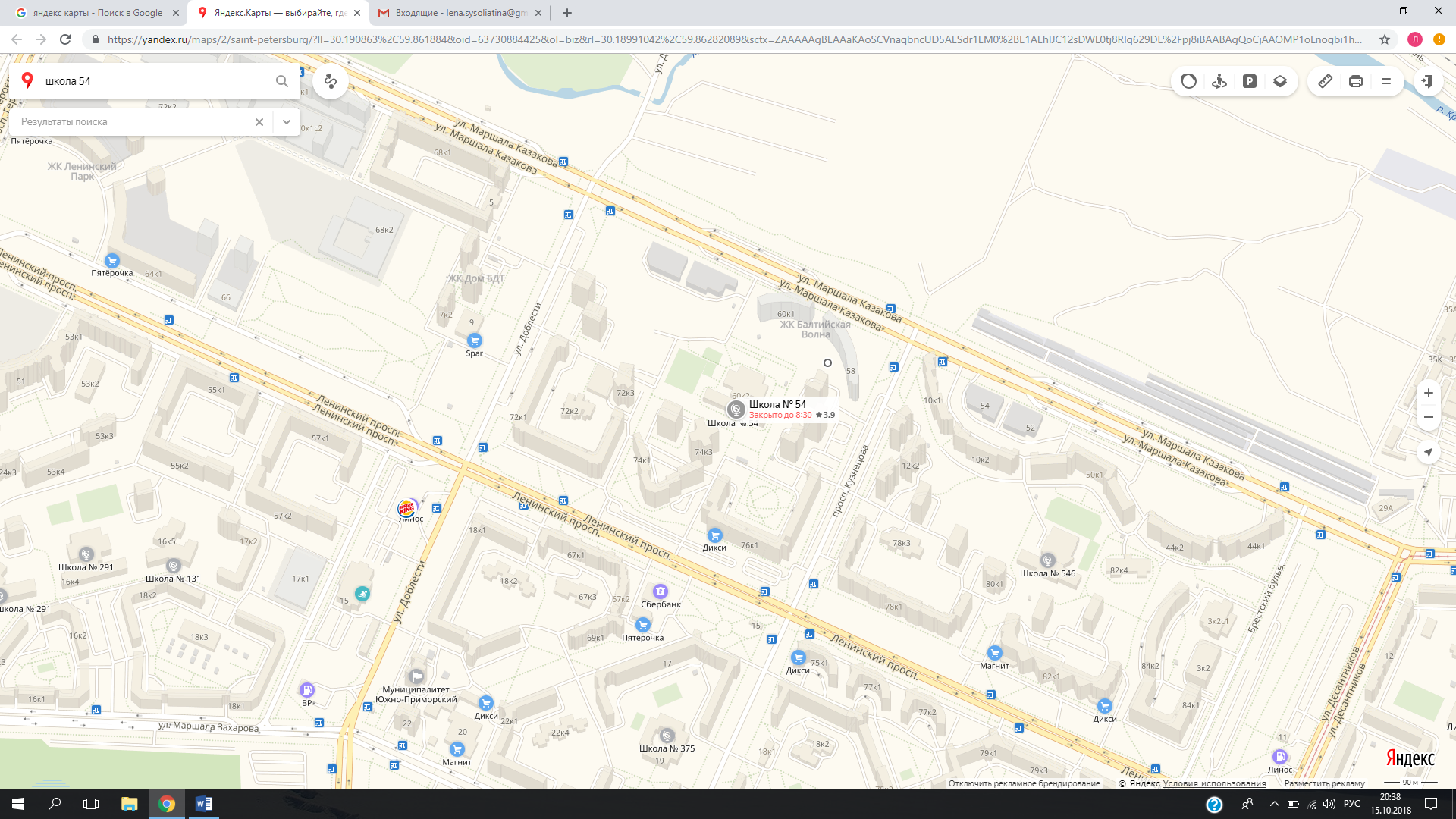                         - Движение учеников в/из образовательного учреждения                        - Движение транспортных средствОрганизация дорожного движения в непосредственной близости от образовательного учреждения с размещением соответствующих технических средств, маршруты движения детей и расположение парковочных мест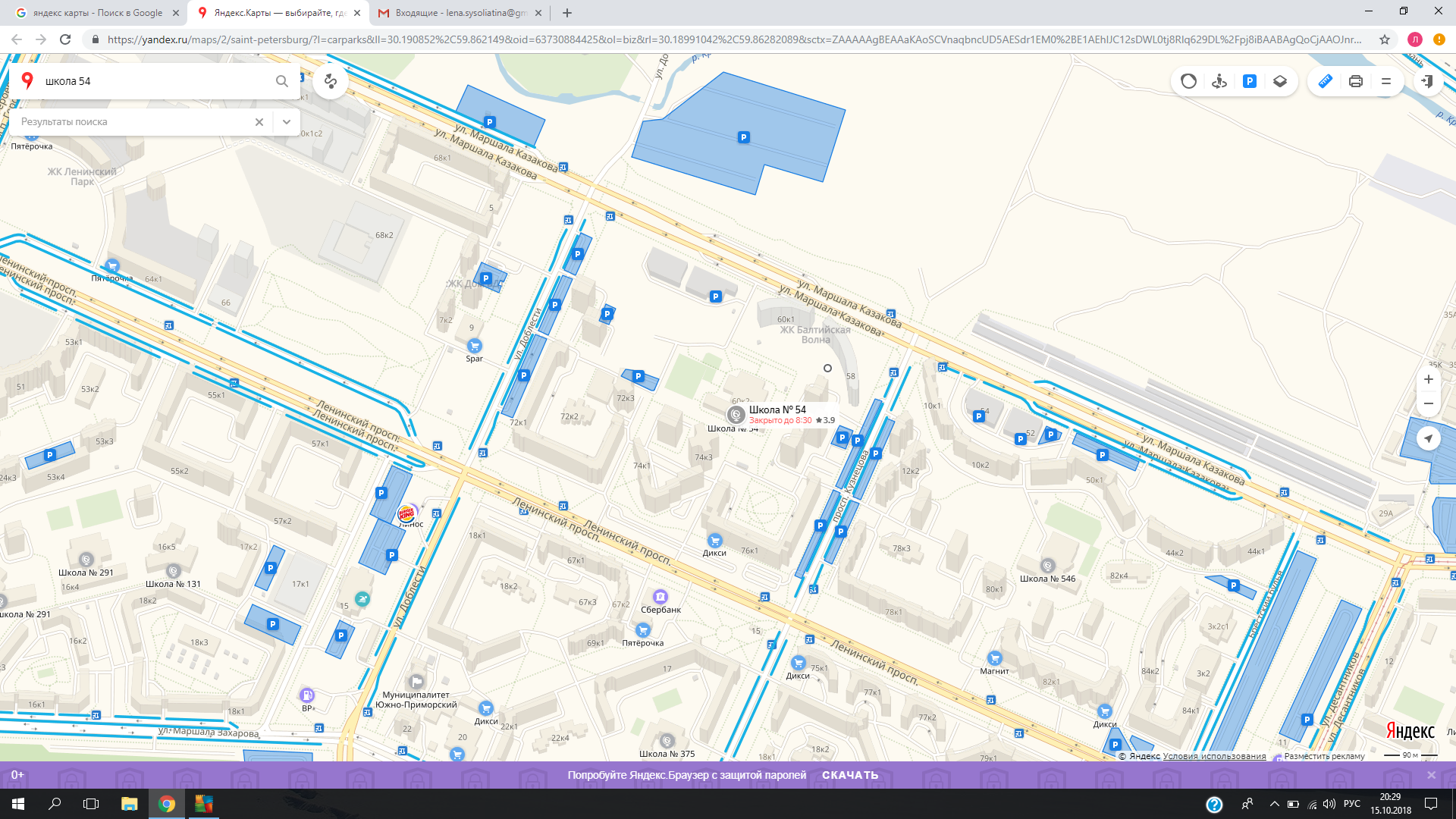                        - Направление движения детей от остановок частных транспортных средств	                       - Направление движения детей от остановок маршрутных транспортных средствМаршруты движения организованных групп детей от ОУ к наиболее часто посещаемым объектам в ходе учебного процесса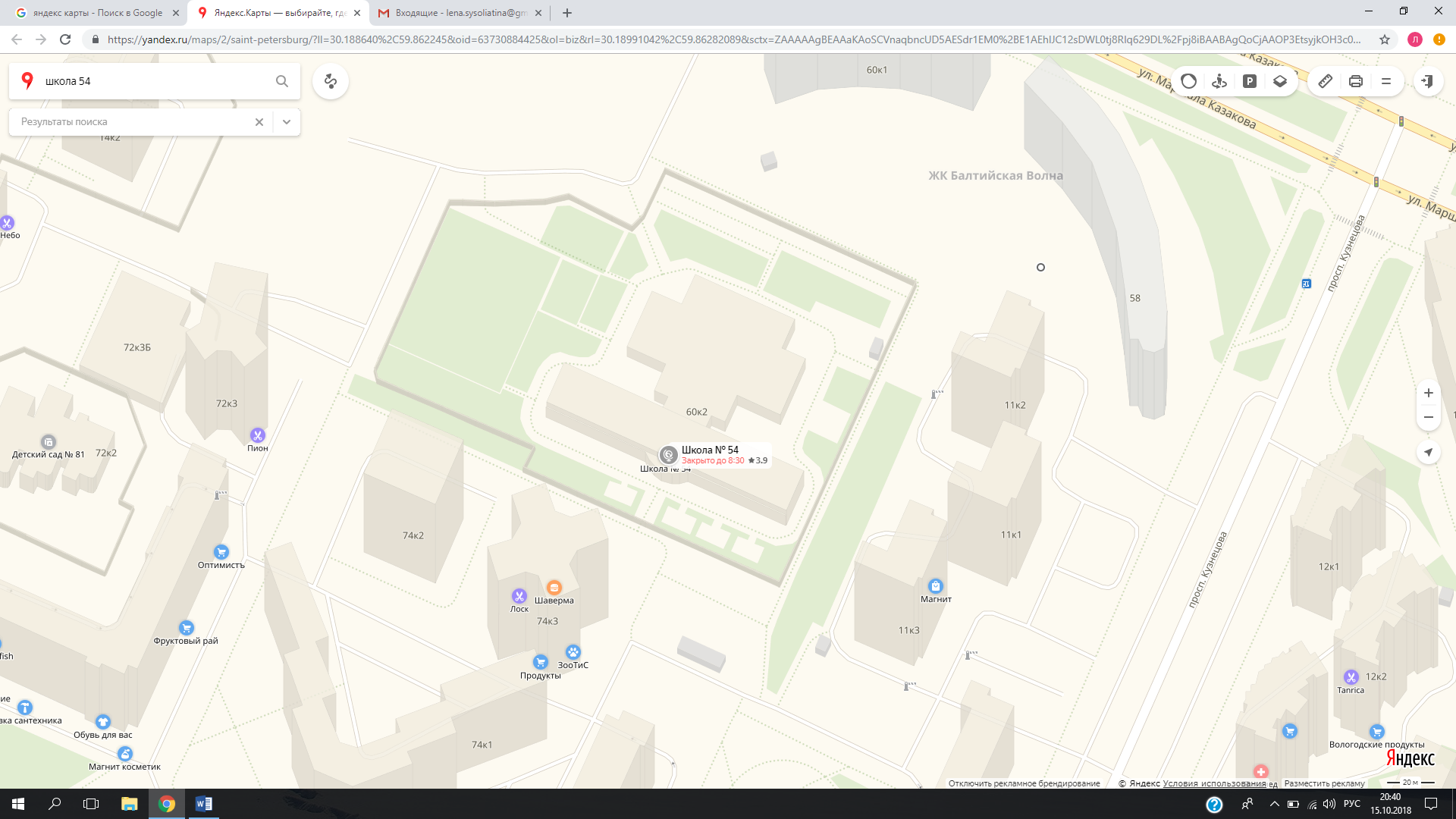                     - Направление безопасного движения группы детей к наиболее часто посещаемым объектам в ходе учебного процессаПути движения транспортных средств к местам разгрузки/погрузки и рекомендуемых безопасных путей передвижения детей по территории образовательного учреждения                                   - Въезд/выезд грузовых транспортных средств                                   - Движение грузовых транспортных средств по территории образовательного учреждения                                   - Место разгрузки/погрузки                                               - Движение детей и подростков на территории образовательного учреждения